Решение26 декабря 2017 года № 119ОБ УТВЕРЖДЕНИИ  БЮДЖЕТА  СЕЛЬСКОГО ПОСЕЛЕНИЯ                       КЛЮЧЕВСКИЙ СЕЛЬСОВЕТ МУНИЦИПАЛЬНОГО РАЙОНААСКИНСКИЙ РАЙОН РЕСПУБЛИКИ БАШКОРТОСТАННА 2018 ГОД  И НА  ПЛАНОВЫЙ ПЕРИОД 2019 И  2020 ГОДОВСовет сельского поселения Ключевский сельсовет муниципального района Аскинский  район Республики Башкортостан    РЕШИЛ:1.Утвердить основные характеристики бюджета сельского поселения Ключевский сельсовет муниципального района Аскинский район Республики Башкортостан  на 2018 год: 1) прогнозируемый  общий объем доходов бюджета сельского поселения Ключевский сельсовет муниципального района Аскинский район  Республики Башкортостан   в сумме    1767,8 тыс. рублей.   2) общий объем расходов бюджета сельского поселения Ключевский сельсовет муниципального района Аскинский район Республики Башкортостан   в сумме   1767,8 тыс. рублей.   3) Дефицит (профицит) бюджета сельского поселения Ключевский сельсовет муниципального района Аскинский район Республики Башкортостан   в размере о рублей.2.Утвердить основные характеристики бюджета сельского поселения Ключевский сельсовет муниципального района Аскинский район Республики Башкортостан  на плановый период 2019 и 2020 годов:1) прогнозируемый  общий объем доходов бюджета сельского поселения Ключевский сельсовет муниципального района Аскинский район  Республики Башкортостан   на 2019 год   в сумме   1735,2 тыс. рублей и на 2020 год в сумме  1763,8 тыс. рублей.   2) общий объем расходов бюджета сельского поселения Ключевский сельсовет муниципального района Аскинский район  Республики Башкортостан    на  2019 год в сумме  1735,2 тыс. рублей, в том числе условно утвержденные расходы в сумме 28,5 тыс. рублей и на 2020 год в сумме 1763,8 тыс. рублей, в том числе условно утвержденные расходы в сумме  57,1 тыс. рублей.3.1)Утвердить перечень главных администраторов доходов бюджета сельского поселения Ключевский сельсовет муниципального района Аскинский район Республики Башкортостан согласно приложению 1 к настоящему решению.  2)Утвердить перечень главных администраторов источников финансирования дефицита бюджета сельского поселения Ключевский сельсовет муниципального района Аскинский район Республики Башкортостан согласно приложению 2 к настоящему решению.4.Установить поступления доходов в бюджет сельского поселения Ключевский сельсовет муниципального района Аскинский район Республики Башкортостан:1) на 2018 год согласно приложению 3 к настоящему решению;2) на плановый период 2019 и 2020 годов согласно приложению 4 к настоящему решению.5.Средства, поступающие во временное распоряжение получателей средств бюджета сельского поселения Ключевский сельсовет муниципального района Аскинский район Республики Башкортостан учитываются на счете, открытом в  финансовом органе администрации  муниципального района Аскинский район  Республики Башкортостан   в учреждениях   Центрального банка Российской Федерации или кредитных организациях с учетом положений бюджетного законодательства Российской Федерации,  с отражением указанных операций на лицевых счетах, открытых получателям средств бюджета  сельского поселения Ключевский сельсовет муниципального района Аскинский район Республики Башкортостан,  в порядке, установленном  финансовым органом администрации муниципального района Аскинский район Республики Башкортостан.6.1)Утвердить в пределах общего объема расходов бюджета сельского поселения Ключевский сельсовет муниципального района Аскинский район  Республики Башкортостан установленного пунктом 1 настоящего  решения, распределение бюджетных ассигнований бюджета сельского поселения Ключевский сельсовет муниципального района Аскинский район Республики Башкортостан по разделам и подразделам классификации расходов бюджетов: 1.1) на 2018 год согласно приложению 5 к настоящему решению; 1.2) на плановый период 2019 и 2020 годов согласно приложению 6 к настоящему решению.2) по целевым статьям  (государственным и муниципальным программам и непрограммным направлениям деятельности) группам видов расходов классификации расходов бюджетов : 2.1) на 2018 год согласно приложению 7 к настоящему решению;2.2)  на плановый период 2019 и 2020 годов согласно приложению 8 к настоящему решению.     3)Утвердить ведомственную структуру расходов бюджета сельского поселения Ключевский сельсовет муниципального района Аскинский район Республики Башкортостан:3.1) на 2018 год согласно приложению 9 к настоящему решению;     3.2) на плановый период 2019 и 2020 годов согласно приложению 10 к настоящему решению.    7.1)Установить, что решения и иные нормативные правовые акты сельского поселения Ключевский сельсовет муниципального района Аскинский район Республики Башкортостан, предусматривающие принятие  новых видов расходных обязательств или увеличение бюджетных ассигнований на исполнение существующих видов расходных обязательств сверх утвержденных в бюджете на 2018 год и на плановый период 2019 и 2020 годов,    а также сокращающие его доходную базу, подлежат исполнению при изыскании дополнительных источников доходов бюджета сельского поселения Ключевский сельсовет муниципального района   Аскинский район  Республики Башкортостан и (или) сокращении бюджетных ассигнований по конкретным статьям расходов бюджета сельского поселения Ключевский сельсовет муниципального района Аскинский район  Республики Башкортостан,   при условии внесения соответствующих изменений в настоящее решение.  2)Проекты решений и иных нормативных правовых актов сельского поселения Ключевский сельсовет муниципального района Аскинский район Республики Башкортостан, требующие введения новых видов расходных обязательств  или увеличения бюджетных ассигнований по существующим видам расходных обязательств  сверх утвержденных в бюджете сельского поселения Ключевский сельсовет муниципального района Аскинский район Республики Башкортостан на 2018 год и на плановый период 2019 и 2020 годов либо сокращающие его доходную базу, вносятся только при одновременном внесении предложений о дополнительных источниках доходов бюджета сельского поселения Ключевский сельсовет муниципального района Аскинский район  Республики Башкортостан   и (или) сокращении бюджетных ассигнований по конкретным статьям расходов бюджета сельского поселения Ключевский сельсовет муниципального района Аскинский район  Республики Башкортостан.  3)Администрация сельского поселения Ключевский сельсовет муниципального района Аскинский район Республики Башкортостан не вправе принимать решения, приводящие к увеличению в 2018-2020 годах численности муниципальных служащих сельского поселения Ключевский сельсовет муниципального района Аскинский район  Республики Башкортостан .8.1) Установить, что получатель средств бюджета сельского поселения Ключевский сельсовет муниципального района Аскинский район Республики Башкортостан при заключении   муниципальных контрактов (гражданско-правовых договоров) на поставку товаров, выполнение  работ,  оказание услуг вправе предусматривать авансовые платежи.9. Установить объем межбюджетных трансфертов, получаемых в бюджет сельского поселения Ключевский сельсовет муниципального района Аскинский район  Республики Башкортостан   из бюджета муниципального района  в 2018 году в сумме  1599,8  тыс. рублей,   в 2019 году  в сумме  1536,7 тыс. рублей и в 2020 году  1534,7 тыс. рублей.          10.Установить, что остатки средств бюджета сельского поселения Ключевский сельсовет муниципального района Аскинский район  Республики Башкортостан   по состоянию на 1 января 2018 года, в полном объеме (за исключением целевых средств)  направляются администрацией сельского поселения Ключевский сельсовет муниципального района Аскинский район  Республики Башкортостан на покрытие временных кассовых разрывов, в ходе исполнения бюджета сельского поселения Ключевский сельсовет муниципального района Аскинский район  Республики Башкортостан.11.Данное решение вступает в силу с 1 января 2018 года. Подлежит опубликованию после его принятия и подписания в установленном порядке.12.Контроль за исполнением  настоящего решения возложить на комиссию Совета сельского поселения Ключевский сельсовет муниципального района Аскинский район  Республики Башкортостан   по бюджету, налогам и вопросам собственности.Глава сельского поселения Ключевский сельсовет муниципальногорайона  Аскинский районРеспублики Башкортостан                                                             М.П. Селянин     БАШҠОРТОСТАН РЕСПУБЛИКАҺЫАСҠЫН  РАЙОНЫ   МУНИЦИПАЛЬ РАЙОНЫНЫҢ КЛЮЧИ АУЫЛ  СОВЕТЫ АУЫЛ  БИЛӘМӘҺЕ СОВЕТЫ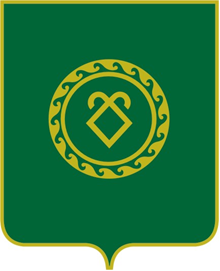 РЕСПУБЛИКА  БАШКОРТОСТАНСОВЕТСЕЛЬСКОГО ПОСЕЛЕНИЯКЛЮЧЕВСКИЙ СЕЛЬСОВЕТМУНИЦИПАЛЬНОГО РАЙОНААСКИНСКИЙ РАЙОН